Cuarta semana de cuarentenaEstimadas familias: Acá van las actividades para esta semana, les agradecemos por ser nuestro equipo de trabajo en esta etapa especial que nos toca vivir, sabemos que le tenemos que poner la mejor energía para sobrellevar este momento. En ocasiones como a todos se nos agota la creatividad y la paciencia, es ahí cuando otra vez recurrimos a nuestro Padre Celestial que nos de fuerzas para continuar de la mejor manera. Simplemente gracias y que podamos disfrutar, desde nuestros lugares una semana santa diferente.Seño Vale y Seño Betyvlujan@primarionsvalle.cba.edu.ar  bperez@primarionsvalle.cba.edu.ar Clase 1Hoy es………………………………………………………………………………………………..El día está…………………………………………………………………………………………Hoy le vamos a agradecer a Jesús por………………………………………………Matemática Jugamos con dos dados, donde uno son los jefes  en este caso este valdria 50.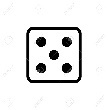  son los sueltos , en este caso este vale 5. ¿Qué número se armó? en este caso el 55.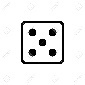 Tira 10 veces, anota los números y luego Ordénalos de menor a mayor.Inventa un problema que se resuelva con la siguiente cuenta 28 + 52 + 13 =LenguaLa extraña pajareríaEl señor Pajarin era un hombrecillo de cara simpática y sonriente que tenía una tienda de pajaritos. Era una pajarería muy especial, en la que todas las aves caminaban sueltas por cualquier lado sin escaparse, y los niños disfrutaban sus colores y sus cantos.
Tratando de saber cómo lo conseguía, el pequeño Nico se ocultó un día en una esquina de la tienda. Estuvo escondido hasta la hora del cierre, y luego siguió al pajarero hasta la trastienda.Allí pudo ver cientos de huevos agrupados en pequeñas jaulas, cuidadosamente conservados. El señor Pajarin llegó hasta un grupito en el que los huevitos comenzaban a moverse; no tardaron en abrirse, y de cada uno de ellos surgió un precioso ruiseñor.Fue algo emocionante, Nico estaba como hechizado, pero entonces oyó la voz del señor Pajarin. Hablaba con cierto enfado y desprecio, y lo hacía dirigiéndose a los recién nacidos: "¡Ay, miserables pollos cantores... ni siquiera volar sabes, menos mal que algo cantarás aquí en la tienda!"- Repitió lo mismo muchas veces. Y al terminar, tomó los ruiseñores y los introdujo en una jaula estrecha y alargada, en la que sólo podían moverse hacia adelante.
A continuación, sacó un grupito de petirrojos de una de sus jaulas alargadas. Los petirrojos, más creciditos, estaban en edad de echar a volar, y en cuanto se vieron libres, se pusieron a intentarlo. Sin embargo, el señor Pajarin había colocado un cristal suspendido a pocos centímetros de sus cabecitas, y todos los que pretendían volar se golpeaban en la cabeza y caían sobre la mesa. "¿Ves los que les dije?" -repetía- " sólo son unos pobres pollos que no pueden volar. Mejor será que te dediques a cantar"...El mismo trato se repitió de jaula en jaula, de pajarito en pajarito, hasta llegar a los mayores. El pajarero ni siquiera tuvo que hablarles: en su mirada triste y su andar torpe se notaba que estaban convencidos de no ser más que pollos cantores. Nico dejó escapar una lagrimita pensando en todas las veces que había disfrutado visitando la pajarería. Y se quedó allí escondido, esperando que el señor Pajarin se marchara.Esa noche, Nico no dejó de animar a los pajaritos. "¡Claro que pueden volar! ¡Son pájaros! ¡ Y son estupendos! ", decía una y otra vez. Pero sólo recibió miradas tristes y resignadas, y algún que otro bello canto.
Nico no se dio por vencido, y la noche siguiente, y muchas otras más, volvió a esconderse para animar el espíritu de aquellos pobre pajarillos. Les hablaba, les cantaba, les silbaba, y les enseñaba innumerables libros y dibujos de pájaros voladores "¡Ánimo, pequeños, seguro que pueden! ¡Nunca han sido pollos torpes!", seguía diciendo.Finalmente, mirando una de aquellas láminas, un pequeño canario se convenció de que él no podía ser un pollo. Y tras unos pocos intentos, consiguió levantar el vuelo... ¡Aquella misma noche, cientos de pájaros se animaron a volar por vez primera! Y a la mañana siguiente, la tienda se convirtió en un caos de plumas y cantos alegres que duró tan sólo unos minutos: los que tardaron los pajarillos en escapar de allí.Cuentan que después de aquello, a menudo podía verse a Nico rodeado de pájaros, y que sus agradecidos amiguitos nunca dejaron de acudir a animarle con sus alegres cantos cada vez que el niño se sintió triste o desgraciado.1- ¿Cómo andaban los pajaritos en la pajarería?2- ¿Qué les decía siempre el Señor Pajarin a los pajaritos?3- ¿Cómo crees que se sentían los pajaritos?4- ¿Qué hizo Nico para estar rodeado de pájaros, en los momentos tristes?5- Realiza un hermoso dibujoClase 2Hoy es ……………………………………………………………………………………………………………El día está……………………………………………………………………………………………………….Escribe las cosas que te gustan y las cosas que no te gustan de la cuarentena.                                                                                     Matemática Numeración Escribe 7 números de cada una de las siguientes series de 5 en 5 empezando del:13- 32-17-Escribe la escala descendente desde el 84 al 60 de 2 en 2.Resuelve las cuentas Resuelve usando tu propio procedimiento 23 + 34 + 17=44 + 30 +19 =LenguaUga, la tortuga"¡Caramba, todo me sale mal!", se lamentaba constantemente Uga, la tortuga. Y no era para menos: siempre llegaba tarde, era la última en terminar sus tareas, casi nunca ganaba premios por su rapidez y, para colmo era una dormilona.¡Esto tiene que cambiar!, se propuso un buen día, harta de que sus compañeros del bosque le recriminaran por su poco esfuerzo. Y optó por no hacer nada, ni siquiera tareas tan sencillas como amontonar las hojitas secas caídas de los árboles en otoño o quitar las piedrecitas del camino a la charca. “¿Para qué preocuparme en hacerlo si luego mis compañeros lo terminarán más rápido? Mejor me dedico a jugar y a descansar”.“No es una gran idea”, dijo una hormiguita. “Lo que verdaderamente cuenta no es hacer el trabajo en tiempo récord, lo importante es hacerlo lo mejor que sepas, pues siempre te quedarás con la satisfacción de haberlo conseguido.No todos los trabajos necesitan de obreros rápidos. Hay labores que requieren más tiempo y esfuerzo. Si no lo intentas, nunca sabrás lo que eres capaz de hacer y siempre te quedarás con la duda de qué hubiera sucedido si lo hubieras intentado alguna vez. Es mejor intentarlo y no conseguirlo, que no hacerlo y vivir siempre con la espina clavada. La constancia y la perseverancia son buenas aliadas para conseguir lo que nos proponemos, por eso te aconsejo que lo intentes. Podrías sorprenderte de lo que eres capaz”.“¡Hormiguita, tienes razón! Esas palabras son lo que necesitaba: alguien que me ayudara a comprender el valor del esfuerzo, prometo que lo intentaré.Así, Uga, la tortuga, empezó a esforzarse en sus quehaceres. Se sentía feliz consigo misma pues cada día lograba lo que se proponía, aunque fuera poco, ya que era consciente de que había hecho todo lo posible por conseguirlo.Responder ¿Quiénes son los personajes?¿Dónde transcurre la historia?¿Te has sentido alguna vez como Uga?¿Tuviste la actitud de la hormiguita alguna vez con alguien?Realiza el dibujo del cuentoClase 3Hoy es …………………………………………………………….El día está ………………………………………………………..En estas pascuas voy a rezar por……………………………………MatemáticaJustina tiene una repostería artesanal en la que prepara madalenas variadas para vender.Completa el cuadro que muestra cuántas magdalenas tenía en la repostería, cuántas más preparó y cuántas tiene ahora.Al otro día Justina descarta las madalenas que no están bien decoradas. Completa el cuadro que muestra cuántas magdalenas tenía preparadas en la repostería, cuántas descartó y cuántas tiene ahora. Lengua¡Textos instructivos!Los textos instructivos nos enseñan cómo hacer algo; ejemplo como hacer un barrilete, cómo hacer una torta, como jugar a un juego etc. Las características de este tipo de textos es que necesitan de materiales y de pasos de realización Seleccioná un texto instructivo y escribeMe gustanNo me gustan12 +44 =+ 20 =+ 14 =-50 =+ 5 +5 =+ 25 =MADALENASTenía en la reposteríaPreparó…Ahora tiene…Con chocolate5515Con dulce de leche3340Con merengue1525MADALENASTenía en la reposteríaDescartó…Ahora tiene…Con chocolate5515Con dulce de leche3340Con merengue1525